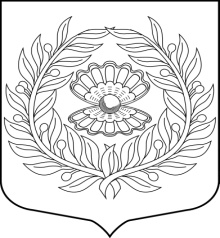                                                                                        Администрация 
                                                                          Нежновского сельского поселения
                                                                       Кингисеппского муниципального района
                                                                                   Ленинградской области                                                                                             ПОСТАНОВЛЕНИЕ.04.06.2024                                                                                                                 № 90В соответствии  с постановлением Правительства Российской федерации  от 30.03.2024 года  № 399 и частью 1 статьи 93 Федерального закона от 5 апреля 2013 года № 44-ФЗ «О контрактной системе в сфере закупок товаров, работ, услуг для обеспечения государственных и муниципальных нужд» администрация Нежновского сельского поселения :ПОСТАНОВЛЯЕТ:В связи с напряженной обстановкой на территории нашей страны проведение  закупки     конкурентным способом не целесообразно.Установить что:Заказчиком является администрация Нежновского сельского поселения;Предметом контракта является  «Выполнение работ по созданию муниципальной системы оповещения Нежновского сельского поселения»;Поставщиком выполнения работ является ООО «Гефест» ИНН 7841073176;Цена договора устанавливается в размере 3 675362 (три миллиона шестьсот семьдесят пять тысяч триста шестьдесят два) рубля 44 копейки.Разместить настоящее постановление на официальном сайте администрации Нежновского сельского поселенияИсполняющий обязанности главыадминистрацииНежновского сельского поселения                                                                           Н.А. Гостина«Об  определении единственного поставщика  (подрядчика, исполнителя)  на выполнение работ по созданию муниципальной системы оповещения Нежновского сельского поселения